Проект межевания территории городского округа 
"Город Архангельск" в границах элемента планировочной структуры: 
ул. Воронина В.И., ул. Дачная, Окружное шоссе площадью 20,5948 гаОсновная часть проекта межевания территории1. Текстовая часть проекта межевания территории1. Перечень и сведения о площади образуемых земельных участков, 
в том числе возможные способы их образованияВ результате анализа исходной документации выявлено, 
что проектируемые земельные участки, расположенные в границах элемента планировочной структуры: ул. Воронина В.И., ул. Дачная, Окружное шоссе 
в кадастровом квартале 29:22:060406, формируются на территории, 
в отношении которой разработан проект планировки района "Майская горка" муниципального образования "Город Архангельск", утвержденного распоряжением мэра города Архангельска от 20 февраля 2015 года № 425р.Категория земель территории, в границах которой разрабатывается проект межевания территории – земли населенных пунктов.Площадь территории проектирования составляет 20,5948 га. Функциональные зоны согласно генеральному плану муниципального образования "Город Архангельск", утвержденному постановлением министерства строительства и архитектуры Архангельской области от 2 апреля 2020 года № 37-п (с изменениями), в границах которых разрабатывается проект межевания территории: зона застройки многоэтажными жилыми домами;производственная зона;зона смешанной и общественно-деловой застройки;зона специализированной общественной застройки; зона озелененных территорий общего пользования;транспортная зона.Территориальные зоны согласно правилам землепользования и застройки городского округа "Город Архангельск", утвержденным постановлением министерства строительства и архитектуры Архангельской области 
от 29 сентября 2020 года № 68-п (с изменениями), в границах которых разрабатывается проект межевания территории:зона застройки многоэтажными жилыми домами (кодовое обозначение – Ж4);производственная зона (кодовое обозначение – П1);зона смешанной и общественно-деловой застройки (кодовое обозначение – О1-1);зона специализированной общественной застройки (кодовое обозначение – О2);зона озелененных территорий общего пользования (кодовое обозначение – Пл);транспортная зона (кодовое обозначение – Т).Формирование проектных границ земельных участков выполнено 
в пределах красных линий с учетом существующей градостроительной ситуации и фактического использования территории, местоположения границ земельных участков, сведения о которых содержатся в Едином государственном реестре недвижимости.В соответствии с картой планируемого размещения автомобильных дорог местного значения муниципального образования "Город Архангельск", включая создание и обеспечение функционирования парковок, в составе генерального плана муниципального образования "Город Архангельск", утвержденного постановлением министерства строительства и архитектуры Архангельской области от 2 апреля 2020 года № 37-п, транспортная связь обеспечивается:по Окружному шоссе – автомобильной дороге федерального значения;по ул. Дачной – улице местного значения;по ул. Воронина В.И. – планируемой магистральной улице общегородского значения регулируемого движения.Перечень и сведения о площадях образуемых земельных участков представлены в таблице № 1. Каталог координат образуемых земельных участков представлен в таблице № 2.Таблица № 1Образование земельного участка 29:22:060406:ЗУ1 площадью 282 кв. м 
с видом разрешенного использования "Благоустройство территории; Коммунальное обслуживание" из земель, находящихся в государственной или муниципальной собственности.Образование земельного участка 29:22:060406:ЗУ2 площадью 225 кв. м 
с видом разрешенного использования "Благоустройство территории; Коммунальное обслуживание" из земель, находящихся в государственной или муниципальной собственности.Образование земельного участка 29:22:060406:ЗУ3 площадью 995 кв. м 
с видом разрешенного использования "Благоустройство территории; Улично-дорожная сеть" из земель, находящихся в государственной или муниципальной собственности.Образование земельного участка 29:22:060406:ЗУ4 площадью 383 кв. м 
с видом разрешенного использования "Благоустройство территории; Улично-дорожная сеть" из земель, находящихся в государственной или муниципальной собственности.Таблица № 22. Вид разрешенного использования образуемых земельных участков 
в соответствии с проектом планировки территории Виды разрешенного использования образуемых земельных участков 
в соответствии с проектом планировки территории представлены в таблице № 3.Таблица № 33. Целевое назначение лесов, вид (виды) разрешенного использования лесного участка, количественные и качественные характеристики лесного участка, сведения о нахождении лесного участка в границах особо защитных участков лесов Информация о целевом назначении лесов, виде разрешенного использования лесного участка, количественные и качественные характеристики лесного участка, сведения о нахождении лесного участка 
в границах особо защитных участков лесов в данном проекте не отображается 
в связи с отсутствием в границах проектирования лесных участков.4. Сведения о границах территории, в отношении которой утвержден проект межевания, содержащие перечень координат характерных точек этих границ в системе координат, используемой для ведения Единого государственного реестра недвижимостиСведения о границах территории, в отношении которой утвержден проект межевания, содержащие перечень координат характерных точек этих границ 
в системе координат, используемой для ведения Единого государственного реестра недвижимости, приведены в таблице № 4. Координаты характерных точек границ территории, в отношении которой утвержден проект межевания, определяются в соответствии с требованиями к точности определения координат характерных точек границ, установленных в соответствии 
с Градостроительным Кодексом Российской Федерации для территориальных зон.Таблица № 42.Чертежи межевания территорииГрафическая часть основной части проекта межевания территории выполнена в составе следующих чертежей:чертеж межевания территории с указанием границ образуемых 
и изменяемых земельных участков (масштаб 1:1500) представлен в приложении  к настоящему проекту межевания.На чертеже межевания отображены:границы существующих элементов планировочной структуры;красные линии, утвержденные в составе проекта планировки территории (приняты на основании проекта планировки района "Майская горка" муниципального образования "Город Архангельск", утвержденного распоряжением мэра города Архангельска от 20 февраля 2015 года № 425р);линии отступа от красных линий в целях определения мест допустимого размещения зданий, строений, сооружений;границы образуемых и изменяемых земельных участков, условные номера образуемых земельных участков;границы публичных сервитутов.__________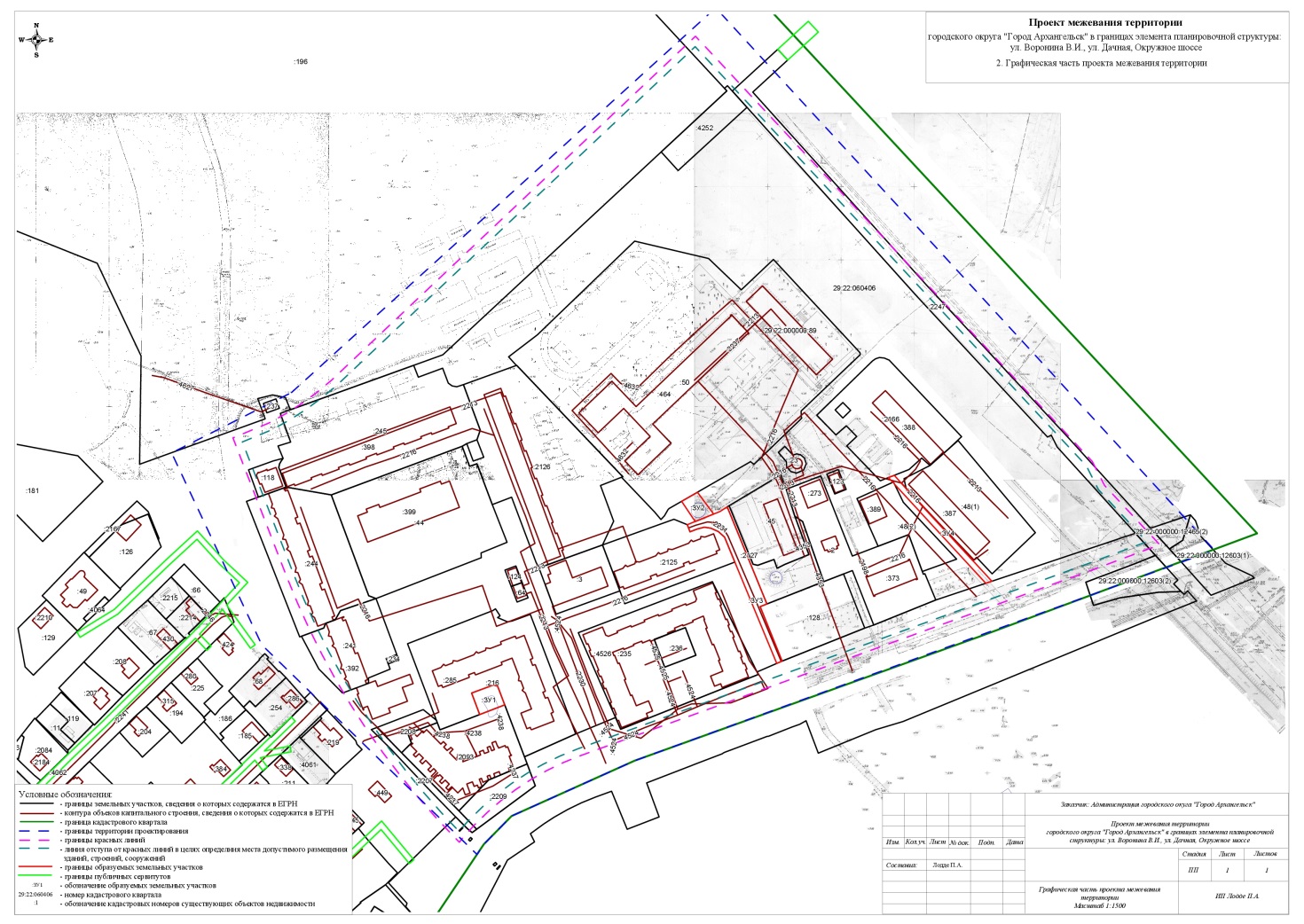 _____________УТВЕРЖДЕНраспоряжением Главыгородского округа"Город Архангельск"от 20 февраля 2023 г. № 843рПроектируемый земельный участок, обозначениеПроектная площадь, кв.мИсходные характеристики29:22:060406:ЗУ1282Земли государственной собственности29:22:060406:ЗУ2225Земли государственной собственности29:22:060406:ЗУ3995Земли государственной собственности29:22:060406:ЗУ4383Земли государственной собственностиПроектируемый земельный участок, обозначениеСистема координат МСК-29Система координат МСК-29Проектируемый земельный участок, обозначениеКоординатыКоординатыПроектируемый земельный участок, обозначениеXY29:22:060406:ЗУ1649293,93649299,97649299,27649286,73649279,50649293,932526489,142526503,782526506,722526512,062526495,222526489,1429:22:060406:ЗУ2649436,61649422,25649416,64649430,06649436,612526638,182526649,752526637,372526627,562526638,1829:22:060406:ЗУ3649414,30649416,78649422,25649424,17649427,52649362,36649360,36649323,80649322,09649390,06649406,78649410,40649412,54649413,06649411,59649409,55649414,302526632,032526637,562526649,752526654,032526658,832526688,452526683,902526700,312526696,722526665,462526657,812526653,452526648,212526643,702526638,902526634,072526632,0329:22:060406:ЗУ4649451,65649453,36649444,58649397,17649383,71649382,17649447,33649448,77649448,56649451,652526768,162526772,092526780,542526828,072526841,482526837,382526772,462526771,682526771,242526768,16Проектируемый земельный участок, обозначениеПроектный вид разрешенного использования29:22:060406:ЗУ1Благоустройство территории (12.0.2); Коммунальное обслуживание (3.1)29:22:060406:ЗУ2Благоустройство территории (12.0.2); Коммунальное обслуживание (3.1)29:22:060406:ЗУ3Благоустройство территории (12.0.2); Улично-дорожная сеть (12.0.1)29:22:060406:ЗУ4Благоустройство территории (12.0.2); Улично-дорожная сеть (12.0.1)Номер точкиСистема координат МСК-29Система координат МСК-29Номер точкиКоординатыКоординатыНомер точкиXY1234567891649494,03649767,31649410,72649252,05649211,14649191,15649184,07649321,31649449,76649494,032526358,322526637,962526992,662526602,152526519,652526501,392526497,022526344,602526278,062526358,32ПРИЛОЖЕНИЕ к проекту межевания территории городского округа "Город Архангельск" в границах элемента планировочной структуры:   ул. Воронина В.И., ул. Дачная, Окружное шоссе площадью 20,5948 га